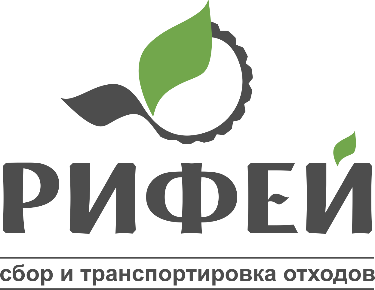 23 мая 2019 г.Три вида мусора - как складировать правильно?

На контейнерные площадки жители уносят все, что им стало не нужно - мешки с бытовыми отходами, старую мебель, сломанную бытовую технику, электроприборы, остатки строительных материалов. Все, что выбрасывает современный человек можно условно разделить на три вида: твердые коммунальные отходы (ТКО), крупногабаритный (КГМ)  строительный мусор.  Чтобы не захламлять контейнерные площадки, каждый вид мусора необходимо складировать правильно.Твердые коммунальные отходы (ТКО) – это отходы, которые образуются в жилых помещениях, а также товары, утратившие потребительские свойства в процессе использования. Иными словами, это бытовой мусор, который остается в результате жизнедеятельности человека -  бумага, стекло, пластиковые бутылки, пищевые отходы и др. Твердые коммунальные отходы складируют в баки на контейнерных площадках многоэтажных домов и частного сектора.  Региональный оператор грузит ТКО в мусоровоз и  везет на полигоны.Крупногабаритный мусор (КГМ) - это бытовые предметы и остатки хозяйственной деятельности размеры которых превышают  0,5 м по любой из сторон - столы, стулья, диваны, кресла, сантехника и так далее. Крупногабаритные отходы не нужно кидать в контейнер - для них предусмотрен специальный бункер для КГМ. Такой бункер повышенной вместимости и грузоподъемности устанавливает владелец контейнерной площадки в месте, где обеспечен беспроблемный въезд и выезд большегрузной машины. Крупногабаритные отходы, в отличие от ТКО, вывозятся НЕ в ежедневном режиме, а в соответствии с графиком, либо по заявкам владельца площадки. Если специального бункера около вашей контейнерной площадки нет, то крупно-габаритный мусор можно сложить возле баков.Строительный мусор – мусор, образованный в результате капитального ремонта или возведения нового здания. Это битые кирпичи, арматура, линолеум, двери и др.  Строительный мусор не относится к ТКО. Поэтому чтобы избавится от него, нужно заключить отдельный договор с компанией, имеющей соответствующую лицензию, с обязательным документальным подтверждением факта доставки на полигон.Подведем итог.  Если видите переполненные контейнеры - позвоните на горячую линию регионального оператора, уточните график вывоза. Если вопрос по бункеру для КГМ – обратитесь с вопросом в управляющую компанию. Вывоз строительного мусора организовывает его владелец самостоятельно.Добавим, что  чистота и порядок на контейнерной площадке – ответственность управляющей компании. А если мусор просыпался при погрузке из мусоровоза и не собран водителем - сообщите об этом региональному оператору, чтобы возчику выставили претензию и штраф.Контакты регионального оператора компании «Рифей»: 8 (343) 36 33 37, rifey-apo1@mail.ru __________________________________________________________________________________________Пресс-служба Северо-Уральский филиал ООО «Компания «РИФЕЙ»+7 (3435) 36-33-77 доб. 3525
+7 (906) 812 47 45